Ballet Summer Camp 2022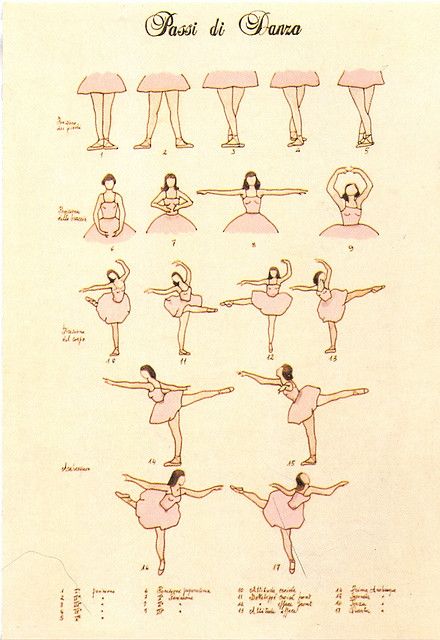 REGISTRACE1.termín: 11.7. – 15.7.20222.termín: 08.8. – 12.8.2022Prosíme o uhrazení platby nejpozději do 30.6.2022Jméno a příjmení dítěte: Datum narození:Jméno a příjmení rodiče: Bydliště:Telefon:Email:Termín: Omezení ve stravování:Zdravotní stav (alergie, léky): 